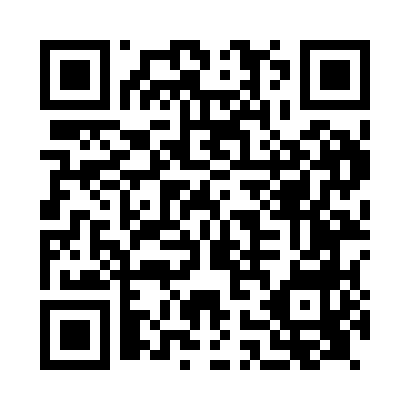 Prayer times for General, Vale of Glamorgan, UKMon 1 Jul 2024 - Wed 31 Jul 2024High Latitude Method: Angle Based RulePrayer Calculation Method: Islamic Society of North AmericaAsar Calculation Method: HanafiPrayer times provided by https://www.salahtimes.comDateDayFajrSunriseDhuhrAsrMaghribIsha1Mon3:085:001:176:539:3311:252Tue3:095:011:176:539:3211:253Wed3:095:021:176:529:3211:244Thu3:105:031:176:529:3211:245Fri3:105:031:176:529:3111:246Sat3:115:041:186:529:3011:247Sun3:115:051:186:529:3011:248Mon3:125:061:186:519:2911:239Tue3:125:071:186:519:2811:2310Wed3:135:081:186:519:2811:2311Thu3:145:091:186:509:2711:2212Fri3:145:101:186:509:2611:2213Sat3:155:111:196:509:2511:2214Sun3:165:131:196:499:2411:2115Mon3:165:141:196:499:2311:2116Tue3:175:151:196:489:2211:2017Wed3:175:161:196:479:2111:2018Thu3:185:181:196:479:2011:1919Fri3:195:191:196:469:1911:1920Sat3:195:201:196:469:1711:1821Sun3:205:211:196:459:1611:1722Mon3:215:231:196:449:1511:1723Tue3:225:241:196:439:1411:1624Wed3:225:261:196:439:1211:1625Thu3:235:271:196:429:1111:1526Fri3:245:281:196:419:0911:1427Sat3:245:301:196:409:0811:1328Sun3:255:311:196:399:0611:1329Mon3:265:331:196:389:0511:1230Tue3:265:341:196:379:0311:1131Wed3:275:361:196:369:0211:10